27.12.2017г. №150РОССИЙСКАЯ ФЕДЕРАЦИЯ ИРКУТСКАЯ ОБЛАСТЬБОХАНСКИЙ МУНИЦИПАЛЬНЫЙ РАЙОНСЕЛЬСКОЕ ПОСЕЛЕНИЕ КАЗАЧЬЕДУМАРЕШЕНИЕОБ УТВЕРЖДЕНИИ ПОЛОЖЕНИЯ О ДЕНЕЖНОМ СОДЕРЖАНИИ ВЫБОРНЫХ ДОЛЖНОСТНЫХ ЛИЦ ОРГАНОВ МЕСТНОГО САМОУПРАВЛЕНИЯ, МУНИЦИПАЛЬНЫХ СЛУЖАЩИХ МУНИЦИПАЛЬНОГО ОБРАЗОВАНИЯ «КАЗАЧЬЕ»На основании Постановления Правительства Иркутской области от 27 ноября 2017 года № 599-пп «Об установлении нормативов формирования расходов на оплату труда депутатов, выборных должностных лиц местного самоуправления, осуществляющих свои полномочия на постоянной основе, муниципальных служащих  и содержание органов местного самоуправления муниципальных образований Иркутской области»Дума решила:1.Утвердить положение о денежном содержании выборных должностных лиц органов местного самоуправления, муниципальных служащих муниципального образования «Казачье»2.Отменить решение Думы № 148 от 25.12.2012 г.3.Данное решение вступает в силу с 01.01.2018 г.4.Опубликовать данное решение в муниципальном Вестнике.Председатель Думы,Глава сельского поселения «Казачье»Т.С. ПушкареваПриложение № 1к РешениюДумы МО «Казачье»от 27.12.2017 г.№150ПОЛОЖЕНИЕО ДЕНЕЖНОМ СОДЕРЖАНИИ ВЫБОРНЫХ ДОЛЖНОСТНЫХ ЛИЦОРГАНОВ МЕСТНОГО САМОУПРАВЛЕНИЯ, МУНИЦИПАЛЬНЫХ СЛУЖАЩИХ  МУНИЦИПАЛЬНОГО ОБРАЗОВАНИЯ «КАЗАЧЬЕ»1. Настоящее Положение разработано в соответствии: Ст. 53 п.2 Федерального закона от 06.10.2003 №131ФЗ (ред. от 08.11.2007), «Об общих принципах организации местного самоуправления в РФ»,ст. 22 Федерального закона от 02.03.2007г. № 25-ФЗ «О муниципальной службе в Российской Федерации», ст. 10, 17 Закона Иркутской области от 15.10.2007г. № 88-ОЗ «Об отдельных вопросах муниципальной службы Иркутской области»,Закона Иркутской области от 15.10.2007 N 89-ОЗ «О реестре должностей муниципальной службы в Иркутской области и соотношении должностей муниципальной службы и должностей государственной гражданской службы Иркутской области», Закона Иркутской области от 7 октября 2009г. № 60/26-ОЗ «О внесении изменений в Закон Иркутской области «Об отдельных вопросах муниципальной службы в Иркутской области», Постановления Правительства Иркутской области от 27 ноября 2014 года № 599-пп «Об установлении нормативов формирования расходов на оплату труда депутатов, выборных должностных лиц местного самоуправления, осуществляющих свои полномочия на постоянной основе, муниципальных служащих и содержание органов местного самоуправления муниципальных образований Иркутской области»Уставом муниципального образования «Казачье»:2. Настоящее Положение распространяется на выборных должностных лиц органов местного самоуправления муниципального образования «Казачье» (далее – должностного  лица).3. Настоящие нормативы распространяются на муниципальное образование "Казачье" Иркутской области, в бюджетах которого доля межбюджетных трансфертов из других бюджетов бюджетной системы РФ (за исключением субвенций, а также предоставляемых муниципальным образованиям Иркутской области за счет средств Инвестиционного фонда РФ субсидий и межбюджетных трансфертов на осуществление части полномочий по решению вопросов местного значения в соответствии с заключенными соглашениями) и (или) налоговых доходов по дополнительным нормативам отчислений в течение двух из трех последних отчетных финансовых лет превышала 10 процентов собственных доходов местного бюджета (далее – муниципальные образования), включают в себя нормативы формирования расходов на оплату труда депутатов, выборных должностных лиц местного самоуправления, осуществляющих свои полномочия на постоянной основе (далее – выборные лица), и норматив формирования расходов на оплату труда муниципальных служащих муниципальных образований).4. Годовой норматив формирования расходов на оплату труда главы муниципального образования определяется исходя из соответствующего норматива формирования расходов на оплату труда в расчете на месяц, увеличенного в 12 раз.5. Выборному лицу местного самоуправления, осуществляющему полномочия на постоянной основе, за счет средств соответствующего местного бюджета производится оплата труда в виде ежемесячного денежного поощрения, а также денежного поощрения и иных дополнительных выплат, установленных нормативными правовыми актами представительного органа муниципального образования, с выплатой районных коэффициентов и процентных надбавок, определенных в соответствии с законодательством.6. Норматив формирования расходов на оплату труда глав муниципальных образованийСогласно пункту 2 Нормативов норматив формирования расходов на оплату труда глав муниципальных образований определяется по следующей формуле:,где – норматив формирования расходов на оплату труда главы  муниципального образования в расчете на месяц;– ежемесячное денежное вознаграждение муниципального образования j-той группы, определяемое как:, где: – должностной оклад муниципального служащего, замещающего низшую должность муниципальной службы в местной в соответствии с Реестром должностей муниципальной службы Иркутской области, утвержденным Законом Иркутской области от 15 октября 2007 года № 89-оз «О Реестре должностей муниципальной службы в Иркутской области и соотношении должностей муниципальной службы и должностей государственной гражданской службы Иркутской области».Согласно приложению 2 Закона Иркутской области низшей должностью муниципальной службы в разделе «Местные администрации муниципальных образований Иркутской области» является должность «специалиста», которая соотносится с должностью государственной гражданской службы «специалист-эксперт», должностной оклад по которой определяется в соответствии с постановлением Губернатора Иркутской области от 16 ноября 2007 года №536-п «О размерах должностных окладов и ежемесячного денежного поощрения государственных гражданских служащих Иркутской области», распоряжением Правительства Иркутской области от 06.10.2017 года №537-рп «О мерах по увеличению оплаты труда работников государственных учреждений Иркутской области».Учитывая, разные финансовые возможности местных бюджетов и в целях единого подхода к определению нормативов формирования расходов на оплату труда учитывается размер должностного оклада, установленный на момент расчета норматива.  – поправочный коэффициент, который зависит от численности населения муниципального образования (используются данные территориального органа Федеральной службы государственной статистики по Иркутской области о численности населения соответствующего муниципального образования по состоянию на 1 января текущего финансового года).   - 1,36..– коэффициент, зависящий от количества населенных пунктов, входящих в состав муниципального образования, наделенного статусом сельского поселения, по данным территориального органа Федеральной службы государственной статистики по Иркутской области, равен 1,1.К населенным пунктам относятся поселки, села, деревни, хутора, кишлаки, аулы и другие.При определении  суммируются все населенные пункты, входящие в состав муниципального образования. – коэффициент денежного поощрения и иных дополнительных выплат, установленных муниципальными правовыми актами представительного органа муниципального образования, в расчете на месяц, максимальный размер которого составляет 6,7. – коэффициент доходности муниципального образования j-той группы, определяемый в зависимости от значения коэффициента K1 согласно приложениям 5, 6 к нормативам, установленным постановлением Правительства Иркутской области от 19.10.2012г. №573-пп. K1 - отношение суммы налоговых доходов, неналоговых доходов и безвозмездных поступлений от физических и юридических лиц, международных организаций и правительств иностранных государств, в том числе добровольных пожертвований, за исключением средств, полученных от государственной корпорации - Фонда содействия реформированию жилищно-коммунального хозяйства, к доходам местного бюджета за исключением средств федерального и областного бюджетов на реализацию целевых программ за отчетный финансовый год.Коэффициент K1 определяется на основании данных отчета об исполнении консолидированного бюджета Иркутской области.Учитывая, что финансовые органы муниципальных образований области предоставляют министерству финансов Иркутской области бюджетную отчетность об исполнении бюджетов муниципальных образований области за отчетный финансовый год в начале текущего финансового года, при определении нормативов на 2018 год, учитываются данные за 2017 год - объем средств, предусмотренных в i-ом муниципальном образовании j-той группы на выплату процентной надбавки к заработной плате за работу со сведениями, составляющими государственную тайну, определяемый как:,где: - фактически установленный в соответствии с федеральными нормативными правовыми актами размер процентной надбавки за работу со сведениями, составляющими государственную тайну главе i-го муниципального образования j-той группы, в зависимости от степени секретности сведений, составляющих государственную тайну, к которым имеется доступ, в соответствии с Законом Российской Федерации от 21 июля 1993 года № 5485-1 «О государственной тайне». - повышающий коэффициент, размер которого составляет 5,1.Таким образом, объем средств на выплату процентной надбавки к заработной плате за работу со сведениями, составляющими государственную тайну, определяется на основании фактически установленного в соответствии с федеральными нормативными правовыми актами размера процентной надбавки за работу со сведениями, составляющими государственную тайну, умноженного на ежемесячное денежное вознаграждение муниципального образования и на повышающий коэффициент 5,1. - дополнительный объем средств, рассчитанный исходя из численности i-го муниципального образования j-той группы, рассчитываемый по следующей формуле:,где – численность населения i-го муниципального образования j-той группы.Приложение № 2к РешениюДумы сп «Казачье»от 27декабря 2017 г.№ 150ПОЛОЖЕНИЕО ДЕНЕЖНОМ СОДЕРЖАНИИ МУНИЦИПАЛЬНЫХ СЛУЖАЩИХОРГАНОВ МЕСТНОГО САМОУПРАВЛЕНИЯ  МУНИЦИПАЛЬНОГО ОБРАЗОВАНИЯ «КАЗАЧЬЕ»I. ОБЩИЕ ПОЛОЖЕНИЯ1. Настоящее Положение разработано в соответствии: ст.ст. 115, 129, 130, 132, 134, 135, 136, 144, 146, 147, 148, 316 Трудового кодекса Российской Федерации от 30.12.2001 №197-ФЗ (ред. от 18.10.2007г.), п.2 ст.136 Бюджетного кодекса Российской Федерации от 31.07.1998г. № 145-ФЗ (ред. от 08.11.2007г.),ст.ст. 42, 53 Федерального закона от 06.10.2003 № 131-ФЗ (ред. от 08.11.2007г.), «Об общих принципах организации местного самоуправления в Российской Федерации», ст. 22 Федерального закона от 02.03.2007г. № 25-ФЗ «О муниципальной службе в Российской Федерации», ст.ст. 10, 17 Закона Иркутской области от 15.10.2007г. № 88-ОЗ «Об отдельных вопросах муниципальной службы Иркутской области»,Закона Иркутской области от 15.10.2007 № 89-ОЗ «О реестре должностей муниципальной службы в Иркутской области и соотношении должностей муниципальной службы и должностей государственной гражданской службы Иркутской области», ст. 8 Закона Иркутской области от 03.05.2005г. № 25-ОЗ  (ред. от 09.04.2007г.), «О государственных должностях Иркутской области», ст.2 Закона Иркутской области от 30.11.2005г. № 92-ОЗ «О предельных нормативах размера оплаты труда», Закона Иркутской области от 02.02.1999г. N 8-ОЗ (ред. от 08.10.2007г.)  «О периодах трудовой деятельности, учитываемых при исчислении стажа замещения областных  государственных и муниципальных должностей, дающих  право на установление ежемесячной надбавки к должностному окладу за выслугу лет» Постановления Губернатора Иркутской области от 16.11.2007г. №536-п «О  размерах должностных окладов и ежемесячного денежного поощрения государственных гражданских служащих  Иркутской области».Постановления Губернатора Иркутской области от 14.04.2008г. №147-ФЗ «О государственной службе Российской Федерации»Постановления Правительства Иркутской области от 27 ноября 2014 года № 599-пп «Об установлении нормативов формирования расходов на оплату труда депутатов, выборных должностных лиц местного самоуправления, осуществляющих свои полномочия на постоянной основе, муниципальных служащих и содержание органов местного самоуправления муниципальных образований Иркутской области»Устава муниципального образования «Казачье»:2. Настоящее Положение распространяется на муниципальных служащих органов местного самоуправления муниципального образования «Казачье» (далее - муниципальные служащие).3.  Оплата туда муниципального служащего3.1. Оплата туда муниципального служащего производится в виде денежного содержания, являющегося основным средством его материального обеспечения и стимулирования профессиональной служебной деятельности по занимаемой им должностью муниципальной службы. 3.2.  Оплата труда муниципального служащего осуществляется с учетом соотносительности основных условий оплаты труда муниципальных служащих и государственных гражданских служащих области, в соответствии с законом области и производится в виде денежного содержания, которое состоит из должностного оклада муниципального служащего в соответствии с замещаемой им должностью муниципальной службы (далее - должностной оклад), а также следующих дополнительных выплат:1) ежемесячная надбавка к должностному окладу за выслугу лет на муниципальной службе;2) ежемесячная надбавка к должностному окладу за особые условия муниципальной службы;3) ежемесячная процентная надбавка к должностному окладу за работу со сведениями, составляющими государственную тайну;4) премии за выполнение особо важных и сложных заданий;5) ежемесячное денежное поощрение;6) единовременная выплата при предоставлении ежегодного оплачиваемого отпуска и материальная помощь, выплачиваемые за счет средств фонда оплаты труда муниципальных служащих.3.3. К денежному содержанию муниципального служащего устанавливаются районные коэффициенты и процентные надбавки к заработной плате за работу в районах Крайнего Севера и приравненных к ним местностях, в размерах, определенных федеральным и областным законодательством.3.4. Муниципальным служащим производятся другие выплаты, предусмотренные законодательством.3.5. Предельный норматив размера общей суммы надбавок и иных выплат, устанавливаемых муниципальному служащему, не может превышать количество должностных окладов, предусматриваемых при формировании фонда оплаты труда областных государственных гражданских служащих для предоставления надбавок и иных выплат (без учета ежемесячной процентной надбавки к должностному окладу за работу со сведениями, составляющими государственную тайну, районного коэффициента и процентной надбавки к заработной плате, предусмотренных федеральными и областными нормативными правовыми актами).4. Денежное содержание и другие выплаты муниципальным служащим выплачиваются за счет средств бюджета МО «Казачье».Глава II. ДОЛЖНОСТНОЙ ОКЛАДРазмеры должностных окладов муниципальных служащих1. Размеры должностных окладов муниципальных служащих определяются в зависимости от должности муниципальной службы в соответствии с требованиями законодательства и настоящей статьи.2. Предельный норматив размера должностного оклада муниципального служащего не может превышать должностного оклада лица, замещающего соответствующую должность областной государственной гражданской службы, определяемого по соотношению должностей муниципальной службы и должностей областной государственной гражданской службы в соответствии с законом области, а если должностной оклад лица, замещающего указанную должность, превышает восемьдесят процентов должностного оклада главы муниципального образования - восьмидесяти процентов должностного оклада главы муниципального образования.3. Должностной оклад по муниципальной должности муниципальной службы устанавливается штатным расписанием и указывается в трудовом договоре, заключаемом с муниципальным служащим.Глава III. НАДБАВКИ К ДОЛЖНОСТНОМУ ОКЛАДУ 1. Размеры надбавок к должностному окладу за выслугу лет1.1. Выплата муниципальным служащим ежемесячных надбавок к должностному окладу за выслугу лет производится дифференцированно в зависимости от общего стажа замещения муниципальной должности, дающего право на получение этой надбавки, в следующих размерах:- 10% от установленного должностного оклада - лицу, имеющему стаж замещения муниципальных должностей от 1 года до 5 лет;- 20% от установленного должностного оклада - лицу, имеющему стаж замещения муниципальных должностей от 5 лет до 10 лет;- 30% от установленного должностного оклада - лицу, имеющему стаж замещения муниципальных должностей от 10 лет и выше.1.2. Исчисление стажа замещения муниципальной должности, дающего право на получение надбавок к должностному окладу за выслугу лет производится в соответствии с федеральным и областным законодательством1.3. Ответственность за своевременное принятие решения о размере надбавки за выслугу лет возлагается на главного специалиста по кадрам.1.4. Трудовые споры по вопросам установления стажа для назначения ежемесячной надбавки за выслугу лет при определении размеров этих выплат рассматриваются в установленном законодательством порядке.2. Размеры надбавок к должностному окладу за особые условия муниципальной службы2.1. Надбавка за особые условия муниципальной службы устанавливается в размере:- по высшим должностям муниципальной службы - от 150 до 200 процентов должностного оклада;- по главным должностям муниципальной службы - от 120 до 150 процентов должностного оклада;- по ведущим должностям муниципальной службы - от 90 до 120 процентов должностного оклада;- по старшим должностям муниципальной службы - от 60 до 90 процентов должностного оклада;- по младшим должностям муниципальной службы – от 30 до 60 процентов должностного оклада.2.2. До присвоения муниципальным служащим квалификационных разрядов глава администрации,  вправе установить надбавку за особые условия муниципальной службы и (или) увеличить ее размер, но не более чем на 30 процентов должностного оклада муниципального служащего.3. Порядок и условия установления надбавки за особые условия муниципальной службы3.1. В течение испытательного срока надбавка за особые условия муниципальной службы не устанавливается.3.2. Надбавка за особые условия муниципальной службы устанавливается правовым актом глава администрации местного самоуправления. Предложения об установлении надбавки за особые условия муниципальной службы и ее размере либо об увеличении размера надбавки за особые условия муниципальной службы оформляются в виде мотивированных служебных записок на имя главы администрации. Служебная записка об установлении (увеличении размера) надбавки за особые условия муниципальной службы подписывается руководителем структурного подразделения органа местного самоуправления, замещающим высшую или главную должность муниципальной службы категории "Б", в котором работает муниципальный служащий. Служебные записки подаются заместителю главы администрации, руководителю аппарата. На основании служебной записки главный специалист по кадрам подготавливает проект правового акта главы администрации.3.4. Надбавка за особые условия муниципальной службы устанавливается муниципальным служащим при наличии одного или нескольких следующих оснований:- сложность работы (выполнение заданий особой важности и сложности);- напряженность работы (большой объем работы, необходимость выполнения работы в короткие сроки, оперативность в принятии решений);- специальный режим работы (выполнение должностных обязанностей за пределами нормальной продолжительности рабочего времени, исполнение должностных обязанностей временно отсутствующих муниципальных служащих);- высокие достижения в работе (квалифицированное и компетентное выполнение заданий, качество и своевременность исполняемых должностных обязанностей, принятие самостоятельных и правильных решений при исполнении должностных обязанностей);- участие в нормотворчестве (в случае, если в основные должностные обязанности муниципального служащего, имеющего высшее юридическое образование, входит проведение правовой экспертизы проектов правовых актов, подготовка и редактирование проектов правовых актов и их визирование в качестве юриста или исполнителя);- участие в работе комиссий и рабочих групп, образованных в органах местного самоуправления.3.5. Выплата надбавки за особые условия муниципальной службы прекращается:1) по истечении срока, на который она была установлена;2) при отсутствии показателей, указанных в пункте 3.4, на основании которых надбавка была установлена;3) при привлечении к дисциплинарной ответственности.Прекращение выплаты надбавки за особые условия муниципальной службы в случаях, указанных в пунктах 2, 3 настоящей части, оформляется правовым актом главы местного самоуправления, на основании служебной записки руководителя структурного подразделения органа местного самоуправления, замещающего высшую или главную должность муниципальной службы категории "Б", в котором работает муниципальный служащий. В служебной записке указываются: конкретные мотивы (основание) прекращения выплаты надбавки, дата, с которой предлагается прекратить выплату надбавки.Служебные записки подаются заместителю главы администрации, главе администрации МО «Казачье». На основании служебной записки главный специалист по кадрам подготавливает проект правового акта главы местного самоуправления, указанного в статье 2 настоящего Положения, о прекращении выплаты надбавки за особые условия муниципальной службы.3.6. Копия правового акта главы местного самоуправления о назначении (прекращении выплаты) надбавки за особые условия муниципальной службы направляется в бухгалтерию для начисления и выплаты этой надбавки,  и на контроль главному специалисту по  кадрам.4 Порядок начисления и выплаты надбавки за особые условия муниципальной службы4.1. Надбавка за особые условия муниципальной службы начисляется исходя из должностного оклада муниципального служащего без учета доплат и надбавок и выплачивается ежемесячно одновременно с заработной платой.4.2. Ежемесячная надбавка за особые условия муниципальной службы учитывается во всех случаях исчисления среднего заработка.4.3. Ежемесячная надбавка за особые условия муниципальной службы выплачивается с момента назначения или изменения размера этой надбавки, установленного правовым актом главы местного самоуправления.4.4. Выплата ежемесячной надбавки за особые условия муниципальной службы прекращается с момента истечения срока, на который она была установлена, либо ее отмены правовым актом главы администрации.5. Виды премий по результатам работыПремия по результатам работы устанавливается:5.1.  ежеквартальная - за профессиональное, компетентное исполнение должностных обязанностей;5.2. единовременная - за исполнение заданий особой важности и сложности; за продолжительную службу в связи с юбилейными датами со дня рождения, с юбилейными датами службы (5, 10, 15 лет службы и т.д.), а также по иным основаниям.5.3. порядок и размер премии устанавливается главой местного самоуправления в соответствии с Положением о премировании. 6. Размеры надбавки за работу со сведениями, составляющими государственную тайну6.1. Надбавка за работу со сведениями, составляющими государственную тайну, устанавливается в размерах и порядке, определяемых законодательством Российской Федерации, муниципальным служащим, имеющим оформленный в установленном законом порядке допуск к государственной тайне:- за работу со сведениями, имеющими степень секретности «совершенно секретно» по форме допуска № 2, - в размере 20% от установленного должностного оклада;- за работу со сведениями, имеющими степень секретности «секретно» по форме допуска № 3, - в размере 10% от установленного должностного оклада.6.2. основанием для установления надбавки является письменное представление специалиста по мобилизационной работе, в соответствии с оформленной формой допуска к сведениям, составляющим государственную тайну.7.  Размер надбавки к должностному окладу за почетное звание7.1. Надбавка к должностному окладу за почетное звание устанавливается муниципальным служащим в размере:- 10% от установленного должностного оклада - лицу, имеющему почетное звание муниципального образования;- 15% от установленного должностного оклада - лицу, имеющему почетное звание Усть-Ордынского Бурятского автономного округа  или  Иркутской области;- 25% от установленного должностного оклада - лицу, имеющему почетное звание Российской Федерации.Муниципальному служащему, имеющему право на получение нескольких надбавок, предусмотренных настоящим пунктом, выплачивается одна из них по его выбору.7.2. Порядок назначения надбавки за почетное звание7.2.1. Муниципальный служащий, имеющий почетное звание, подает заместителю главы администрации, руководителю аппарата мэра заявление на имя главы местного  самоуправления об установлении надбавки с представлением документов, подтверждающих право на установление надбавки за почетное звание.7.2.2. Главный специалист по кадрам на основании заявления об установлении надбавки за почетное звание и представленных документов готовит проект правового акта главы администрации МО «Казачье», об установлении надбавки за почетное звание.7.2.3. Правовой акт об установлении надбавки за почетное звание представляется в бухгалтерию для начисления и выплаты этой надбавки, в отдел кадровой работы для приобщения к личному делу муниципального служащего.7.3 Порядок начисления и выплаты надбавки за почетное звание7.3.1. Надбавка за почетное звание начисляется исходя из должностного оклада муниципального служащего без учета доплат и надбавок и выплачивается ежемесячно одновременно с заработной платой.7.3.2. Ежемесячная надбавка за почетное звание учитывается во всех случаях исчисления среднего заработка.7.3.3. Ежемесячная надбавка за почетное звание выплачивается с момента подписания правового главы администрации, о назначении этой надбавки.8. Виды материальной помощи8.1. Муниципальному служащему к ежегодному отпуску выплачивается материальная помощь в размере его двух окладов денежного содержания.8.2. Муниципальному служащему в течение года может предоставляться материальная помощь в случаях:- возникновения ущерба в результате стихийных бедствий и автогенных катастроф;- смерти супруга, супруги, близких родственников (родственников по прямой восходящей и нисходящей линии (родители, дети, дедушка, бабушка, внуки), полнородных и неполнородных (имеющих общих отца или мать) братьев и сестер);- кражи личного жизненно важного имущества в крупных размерах;- необходимости дорогостоящего лечения и приобретения дорогостоящих медикаментов;- длительной утраты трудоспособности или осуществления ухода за больным в течение длительного периода времени (более 3 недель);- иных случаях.8.3. Порядок оформления материальной помощи8.3.1. Материальная помощь к ежегодному отпуску оформляется в соответствии с нормативным правовым актом главы местного самоуправления, регулирующим порядок предоставления муниципальным служащим отпусков.8.3.2. Материальная помощь в связи со случаями, указанными в пункте 8.2. настоящего Положения, предоставляется по решению главы местного самоуправления. Размер материальной помощи определяется индивидуально в каждом отдельном случае, но не может превышать двух средних заработных плат работников, занятых в экономике района.Глава III. ФОНД ОПЛАТЫ ТРУДА1. Формирование фонда оплаты труда муниципальных служащих1. При формировании фонда оплаты труда муниципальных служащих органов местного самоуправления сверх суммы средств, направляемых для выплаты должностных окладов, предусматриваются следующие средства для выплаты (в расчете на год):1) ежемесячной надбавки к должностному окладу за выслугу лет - в размере 3 должностных окладов;2) ежемесячных надбавок к должностному окладу за особые условия муниципальной службы, почетное звание, в размере 14 должностных окладов;3) работу со сведениями, составляющими государственную тайну, - в размере 1,5 должностных окладов;3) ежеквартальной премии за профессиональное, компетентное исполнение должностных обязанностей - в размере 2 должностных окладов;4) материальной помощи к ежегодному отпуску - в размере 2 должностных окладов5) единовременной премии за исполнение заданий особой важности и сложности, за продолжительную работу в связи с юбилейными датами со дня рождения, с юбилейными датами службы (5, 10, 15 лет службы и т.д.), а также по иным основаниям и материальной помощи, предоставляемой в случаях, определенных частью 2 статьи 27 настоящего Положения, - в размере 2 должностных окладов.2. Фонд оплаты труда муниципальных служащих органов местного самоуправления  формируется с учетом районного коэффициента и процентной надбавки к заработной плате в соответствии с федеральным и областным законодательством.Глава IV. НОРМАТИВ ФОРМИРОВАНИЯ РАСХОДОВ НА ОПЛАТУ ТРУДА МУНИЦИПАЛЬНЫХ СЛУЖАЩИХ1. Норматив формирования расходов на оплату труда муниципальных служащих органа местного самоуправления муниципального образования Иркутской области определяется из расчета 74,5 должностного оклада муниципальных служащих в соответствии с замещаемыми ими должностями муниципальной службы (далее - должностные оклады муниципальных служащих) в год. При этом должностной оклад муниципального служащего не может превышать должностного оклада государственного гражданского служащего Иркутской области, замещающего соответствующую должность государственной гражданской службы Иркутской области, определяемую по соотношению должностей муниципальной службы и должностей государственной гражданской службы Иркутской области в соответствии с Законом Иркутской области от 15 октября 2007 года N 89-оз "О Реестре должностей муниципальной службы в Иркутской области и соотношении должностей муниципальной службы и должностей государственной гражданской службы Иркутской области".2. Норматив формирования расходов на оплату труда муниципального служащего без учета средств, предусмотренных на выплату ежемесячной процентной надбавки к должностному окладу за работу со сведениями, составляющими государственную тайну, материальной помощи, не должен превышать для высших и главных должностей муниципальной службы девяноста процентов, иных групп должностей муниципальной службы - восьмидесяти процентов норматива формирования расходов на оплату труда главы соответствующего муниципального образования без учета средств, предусмотренных на выплату процентной надбавки за работу со сведениями, составляющими государственную тайну.3. К нормативам формирования расходов на оплату труда выборных лиц, муниципальных служащих устанавливаются районные коэффициенты и процентные надбавки к заработной плате за работу в районах Крайнего Севера и приравненных к ним местностях, в южных районах Иркутской области в размерах, определенных федеральным и областным законодательством.4. 12. Годовой норматив формирования расходов на содержание органов местного самоуправления муниципального образования Иркутской области определяется по следующей формуле: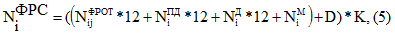 где:- годовой норматив формирования расходов на содержание органов местного самоуправления муниципального образования Иркутской области;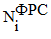 - норматив формирования расходов на оплату труда председателя представительного органа муниципального образования, осуществляющего свои полномочия на постоянной основе;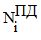 - норматив формирования расходов на оплату труда депутатов, осуществляющих свои полномочия на постоянной основе в представительном органе муниципального образования и не являющихся председателем указанного органа;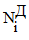 - норматив формирования расходов на оплату труда муниципальных служащих органов местного самоуправления муниципального образования Иркутской области, определенный в соответствии с пунктом 9 настоящих нормативов;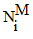 D - начисления на оплату труда выборных лиц и муниципальных служащих органов местного самоуправления муниципального образования Иркутской области;K - коэффициент прочих расходов, определяемый в соответствии с приложениями 5, 6 к настоящим нормативам.5. Норматив формирования расходов на содержание органов местного самоуправления муниципального образования Иркутской области включает в себя следующие расходы в соответствии с кодами классификации операций сектора государственного управления, назначаемыми в соответствии с приказом Министерства финансов Российской Федерации от 1 июля 2013 года N 65н "Об утверждении указаний о порядке применения бюджетной классификации Российской Федерации" (далее - КОСГУ):1) расходы, связанные с предоставлением выборным лицам и муниципальным служащим дополнительных выплат и компенсаций, не относящихся к заработной плате, в том числе компенсаций расходов на оплату стоимости проезда и провоза багажа к месту использования отпуска и обратно (КОСГУ 212);2) услуги связи (КОСГУ 221);3) транспортные услуги (КОСГУ 222);4) работы, услуги по содержанию имущества (КОСГУ 225);5) прочие работы и услуги (КОСГУ 226);6) безвозмездные перечисления государственным и муниципальным организациям (КОСГУ 241);7) безвозмездные перечисления организациям, за исключением государственных и муниципальных организаций (КОСГУ 242);8) социальное обеспечение (КОСГУ 260), в том числе расходы, связанные с предоставлением выборным лицам и муниципальным служащим социальных гарантий, установленных муниципальными правовыми актами в соответствии с законодательством;9) прочие расходы (КОСГУ 290);10) увеличение стоимости основных средств (КОСГУ 310);11) увеличение стоимости непроизведенных активов (КОСГУ 330);12) увеличение стоимости материальных запасов (КОСГУ 340).